PROT. 1622/07DEL 09/03/2021A TUTTI I DOCENTIAL DSGAALL'ALBO DELLA SCUOLAAL SITO WEB DELLA SCUOLACIRCOLARE N. 60
 - ANNO SCOLASTICO 2020 /2021 -OGGETTO :   PIANO FORMAZIONE D’AMBITO A.S. 020/2021 – SCELTA TEMI FORMATIVI . In riferimento  a quanto indicato in oggetto  e nelle more dell’organizzazione del Piano di formazione del personale docente  da parte della scuola Polo “ IIS L. Palma ” , si invitano tutti i docenti di codesto istituto  a manifestare il proprio gradimento ad una o più tematica proposta compilando il modulo google  entro e non oltre le ore 13,00 di mercoledì 10 marzo 2021 disponibile al seguente link :https://docs.google.com/forms/d/e/1FAIpQLSeMs7ULnb6bTt0QA77kIzg9CK0QjcaCqAYHeHZMyqPp52Mh9g/viewform?usp=sf_linkIL DIRIGENTE SCOLASTICOProf.ssa Tiziana CerbinoFirma autografa sostituita a mezzo stampa ex art. 3 c. 2 D.Lgs39/93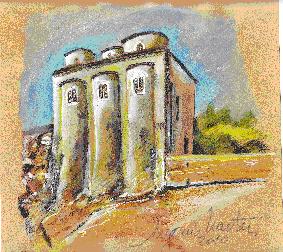 chiesa di San Marco (metà dell'XI secolo)ISTITUTO COMPRENSIVO A.AMARELLIVIA GRAN SASSO n. 16 -  87067 ROSSANO -TEL.0983/512197 - FAX 0983/291007csic8aq00b@pec.istruzione.it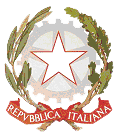 Sito Web: http://www.icamarellirossano.edu.it – e-mail  CSIC8AQ00B@istruzione.it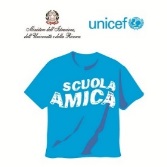 Sito Web: http://www.icamarellirossano.edu.it – e-mail  CSIC8AQ00B@istruzione.itSito Web: http://www.icamarellirossano.edu.it – e-mail  CSIC8AQ00B@istruzione.it